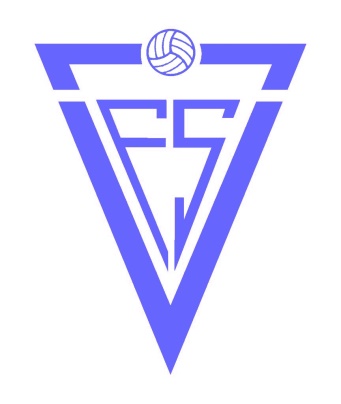                       BOLETIN ORG. DEPORTIVA N° 182° COPA SANTA FE DE VOLEIBOL – FSV 2019                  RAMA  MASCULINARESULTADOS – 3° FASETABLA DE POSICIONES – 3° FASERAMA FEMENINARESULTADOS – 3° FASETABLA DE POSICIONES – 3° FASESUPER FINALSábado 14 y domingo 15 de setiembre: Se juega en la ciudad de Rosario.ORGANIZACIÓN DEPORTIVA  -  COMITE EJECUTIVO FSVZONA I – CLUB LOCAL – NORMAL N° 3ZONA I – CLUB LOCAL – NORMAL N° 3ZONA I – CLUB LOCAL – NORMAL N° 3PARTIDOSETSPUNTOSVILLA DORA     -     ROSARIO CENTRAL3  -  025/18  -  25/20  -  25/16NORMAL 3   -   G Y ESGRIMA SF3  -  025/16  -  25/23  -  33/31ROSARIO CENTRAL  -  G Y ESGRIMA SF3  -  125/17  -  23/25  -  25/13  -  27/25VILLA DORA  -  G Y ESGRIMA SF3  -  025/19  -  25/19  -  25/19NORMAL 3  -  ROSARIO CENTRAL3  -  025/15  -  25/13  -  25/19NORMAL 3  -  VILLA DORA3  -  130/28  -  25/13  -  18/25  -  25/18ZONA J – CLUB LOCAL – COLON SFZONA J – CLUB LOCAL – COLON SFZONA J – CLUB LOCAL – COLON SFPARTIDOSETSPUNTOSLIBERTAD SJN    -   NAUTICO ROS.3  -  125/20  -  29/27  -  20/25  -  25/22  SONDER ROS.   -   COLON SF3  -  025/20  -  25/21  -  25/21SONDER ROS.   -   NAUTICO ROS.3  -  115/25  -  25/15  -  25/23  -  25/19LIBERTAD SJN  -  COLON SF3  -  117/25  -  25/18  -  25/18  -  25/21SONDER ROS.  -  LIBERTAD SJN3  -  025/18  -  25/17  -  25/23NAUTICO ROS.  -  COLON STA FE3  -  025/23  -  26/24  -  25/23ZONA I   –   CLUB LOCAL  -   NORMAL N° 3 – ROSARIOZONA I   –   CLUB LOCAL  -   NORMAL N° 3 – ROSARIOZONA I   –   CLUB LOCAL  -   NORMAL N° 3 – ROSARIOZONA I   –   CLUB LOCAL  -   NORMAL N° 3 – ROSARION°EQUIPOPUNTOSPARTIDOS GANADOS1°NORMAL N° 3 – ROSARIO932°VILLA DORA STA FE623°ROSARIO CENTRAL314°G Y ESGRIMA STA FE00ZONA J   –   CLUB LOCAL  -   COLON STA FEZONA J   –   CLUB LOCAL  -   COLON STA FEZONA J   –   CLUB LOCAL  -   COLON STA FEZONA J   –   CLUB LOCAL  -   COLON STA FEN°EQUIPOPUNTOSPARTIDOS GANADOS1°SONDER ROSARIO932°LIBERTAD SJN623°NAUTICO ROSARIO314°COLON SF00ZONA 9 – CLUB LOCAL – C. A. SAN JORGEZONA 9 – CLUB LOCAL – C. A. SAN JORGEZONA 9 – CLUB LOCAL – C. A. SAN JORGEPARTIDOSETSPUNTOSNAUTICO S. A. ROS.     -     GER3  -  125/15  -  22/25  -  25/18  -  25/14C. A. SAN JORGE      -     NEWELS O.B. ROS.3  -  025/9  -  25/14  -  25/13C. A. SAN JORGE      -      GER3  -  119/25  -  26/24  -  25/15  -  25/21GER      -     NEWELS O. B ROS.3  -  025/23  -  25/12  -  25/14NAUTICO ROS.    -   C. A. SAN JORGE3  -  215/25  -  25/16  -  25/23  -  24/26  -  15/9NAUTICO ROS   -   NEWELS  O .B. ROS3  -  025/17  -  25/13  -  25/21ZONA 10 – CLUB LOCAL – NORMAL N° 3ZONA 10 – CLUB LOCAL – NORMAL N° 3ZONA 10 – CLUB LOCAL – NORMAL N° 3PARTIDOSETSPUNTOSVILLA DORA  -  TREBOLENSE3  -  127/29  -  25/18  -  25/21  -  25/18UNION SF  -  TREBOLENSE3  -  025/16  -  25/21  -  25/15NORMAL  3  -  VILLA DORA3  -  219/25  -  25/18  -  25/15  -  19/25  -  15/6NORMAL 3  -  UNION SF3  -  223/25  -  23/25  -  25/15  -  25/12  -  15/9VILLA DORA  -  UNION SF3  -  028/26  -  25/18  -  25/16NORMAL 3  -  TREBOLENSE3  -  025/21  -  25/13  -  25/19ZONA 9   –   CLUB LOCAL  -  C. A. SAN JORGEZONA 9   –   CLUB LOCAL  -  C. A. SAN JORGEZONA 9   –   CLUB LOCAL  -  C. A. SAN JORGEZONA 9   –   CLUB LOCAL  -  C. A. SAN JORGEN°EQUIPOPUNTOSPARTIDOS GANADOS1°NAUTICO ROSARIO732°C. A. SAN JORGE723°GER314°NEWELS OLD B. ROS.00ZONA 10   –   CLUB LOCAL  -  NORMAL N° 3 - ROSARIO  ZONA 10   –   CLUB LOCAL  -  NORMAL N° 3 - ROSARIO  ZONA 10   –   CLUB LOCAL  -  NORMAL N° 3 - ROSARIO  ZONA 10   –   CLUB LOCAL  -  NORMAL N° 3 - ROSARIO  N°EQUIPOPUNTOSPARTIDOS GANADOS1°NORMAL N° 3 – ROSARIO732°VILLA DORA – STA FE723°UNION – STA FE414°TREBOLENSE – EL TREBOL00DIA SABADO 14 DE SETIEMBREDIA SABADO 14 DE SETIEMBREDIA SABADO 14 DE SETIEMBREDIA SABADO 14 DE SETIEMBRESEMIFINALESSEMIFINALESSEMIFINALESSEMIFINALESMASCULINOMASCULINOFEMENINOFEMENINO1° Z I – NORMAL N° 32° Z J – LIBERTAD1° Z 9 – NAUTICO2° Z 10 – VILLA DORA1° Z J – SONDER2° Z I – VILLA DORA1° Z 10 – NORMAL 32° Z 9 – C. A. SAN JORGEDIA DOMINGO 15 DE SETIEMBREDIA DOMINGO 15 DE SETIEMBREDIA DOMINGO 15 DE SETIEMBREDIA DOMINGO 15 DE SETIEMBREDIA DOMINGO 15 DE SETIEMBREDIA DOMINGO 15 DE SETIEMBREDEFINICIONDEFINICIONDEFINICIONDEFINICIONDEFINICIONDEFINICIONMASCULINOMASCULINOFEMENINOFEMENINO3° - 4°Perdedor SemifinalPerdedor Semifinal3° - 4°Perdedor SemifinalPerdedor SemifinalFINALGanador SemifinalGanador SemifinalFINALGanador SemifinalGanador Semifinal